Presenting the Pro-Life Message in Southeastern Michigan Since 1970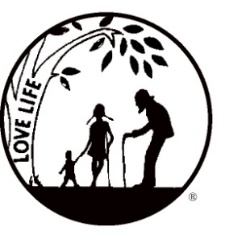 Right to Life - LIFESPAN Life is like an arch. If you discard one segment as worthless, the span collapses — the value of all life brought low.www.miLIFESPAN.org                                                                                                                      March 15, 2017    Hello, Everyone!So many things are happening that are so amazing in the pro-life movement!  We have exciting things coming up for you! UPCOMING EVENTS, we hope that you can participate in some, if not all: LIFESPAN Baby Showers –Many of your faith organizations are participating in this valuable event that actually gets material goods right into the hand of mothers and their babies who need them the most!  Thank you for participating!Church Rep. Meeting – Make sure and save the date! Our spring Church Representative meeting is scheduled for April 23rd from 3:30-5:30PM at St. Rafka’s Church. Watch for your invitation and make sure to RSVP!An Epic Sign Painting PARTY- Sign Painting FUN! On April 29th, grab a friend and join us for a FUN evening of Sign Painting at the Wayne County Chapter Office in Livonia. Whether you are making a sign to place in your own home or you are making a gift for Mom, Dad, a graduate, teacher or anyone else—this is guarantee fun!  See the enclosed flier for more information and reserve your spot TODAY!LIFESPAN Garage Sale- May 18th-20th is the date of this year’s GARAGE SALE!  We are seeking donations and volunteers to help price and work the garage sale. Check out the flier enclosed for more information.  There were amazing items last year; you will want to come out this year’s treasures!Resource Book Ads--- Make sure that your parish is represented in this valuable pro-life resource!  If you own a business or regularly frequent a certain business, consider taking an ad out to show your commitment towards respecting LIFE.  Our Resource Book is the first place we tell people to look for businesses to frequent. Get a tax deduction for the 2017 ad!Patron ads in the Resource Book---Celebrate a wedding, birth, graduation, anniversary, memorial or just an amazing family, by sending in a picture for a patron ad.  What a great way to show your pro-life stance AND have a picture in a Resource Book that is referenced by thousands of pro-lifers!                                                                            Yours in LIFE,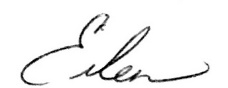 Eileen BrandtDirector, Wayne County/Downriver ChapterMain Office				Oakland/Macomb			         Wayne County/Downriver32540 Schoolcraft Road, Suite 100		1637 W. Big Beaver, Suite G		         32540 Schoolcraft Rd., Suite 210Livonia, MI 48150-4305			Troy, MI 48084-3540			         Livonia, MI 48150-4305email: mainoffice@rtl-lifespan.org		email: oakmac@rtl-lifespan.org		         email: wcdr@rtl-lifespan.org734-524-0162      Fax 734-524-0166		248-816-1546     Fax 248-816-9066	         734-422-6230     Fax 734-422-8116www.miLIFESPAN.org